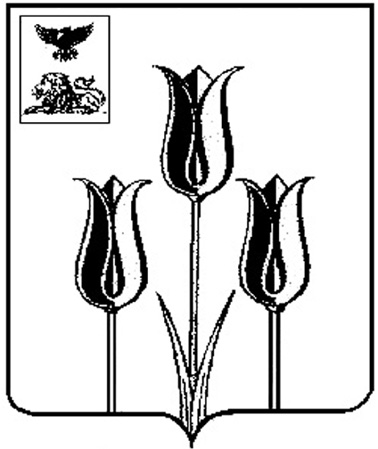 РОССИЙСКАЯ ФЕДЕРАЦИЯР А С П О Р Я Ж Е Н И ЕГЛАВЫ АДМИНИСТРАЦИИ МУНИЦИПАЛЬНОГО РАЙОНА «ВОЛОКОНОВСКИЙ РАЙОН»БЕЛГОРОДСКОЙ ОБЛАСТИ04 февраля 2013  г.                                                                     				№ 92О внесении изменений в распоряжение главы администрации Волоконовского района от 06 июня 2012 года № 584 В связи с произошедшими структурными и кадровыми  изменениями в администрации Волоконовского района:внести в   распоряжение главы администрации Волоконовского района от 06 июня 2012 года № 584 «О создании экспертной комиссии по рассмотрению проектов» следующие изменения:- вывести из состава экспертной комиссии по рассмотрению проектов при главе администрации муниципального района «Волоконовский район»  (далее – комиссия) Бережного С.В., Карлина Ю.Н., Тетерятник С.А.;- ввести в состав комиссии Косареву Инну Иосифовну – начальника управления культуры администрации района, Сотникова Евгения Александровича – заместителя главы администрации района по стратегическому развитию, Панову Татьяну Викторовну – начальника управления социальной защиты населения администрации района, Алтунину Марину Александровну – начальника  подотдела управления  проектами отдела  по  развитию потребительского  рынка, предпринимательству  и  проектной  деятельности  администрации района, секретарем  комиссии;- должность Цыганковой Светланы Владимировны читать «заместитель главы администрации района, руководитель аппарата главы администрации района»;- должность Решетняк Оксаны Валерьевны читать «начальник отдела по развитию потребительского рынка, предпринимательству и проектной деятельности администрации района».Глава администрации района                                                     С. Бикетов